ПРОЕКТ         В связи с кадровыми изменениями, в соответствии с Постановлением Правительства Удмуртской Республики от 11 февраля 2008 года № 21 «Об утверждении Положения о комиссиях по делам несовершеннолетних и защите их прав в Удмуртской Республике» (с изменениями на 31 марта 2014 года), руководствуясь пунктом 19 статьи 25 Устава муниципального образования «Можгинский район»,        СОВЕТ ДЕПУТАТОВ РЕШИЛ:         1. Внести в пункт 2 решения Совета депутатов муниципального образования «Можгинский район»  от 25 ноября 2015 года  № 35.8 «Об утверждении количественного и персонального состава комиссии по делам несовершеннолетних и защите их прав муниципального образования «Можгинский район» следующие изменения:        1) вывести из состава комиссии по делам несовершеннолетних и защите их прав муниципального образования «Можгинский район» Перминова Н.О., Сосунова С.Н.         2) ввести в состав комиссии по делам несовершеннолетних и защите их прав муниципального образования «Можгинский район» в качестве ее членов следующих:           - Аркадьеву Наталью Александровну, заместителя начальника ОУУП и ПДН – начальника ОДН ГУ МО МВД РФ «Можгинский».      2. Опубликовать настоящее решение в информационно-телекоммуникационной сети «Интернет» на официальном сайте муниципального образования «Можгинский район» и в Собрании муниципальных нормативных правовых актов муниципального образования «Можгинский район».Председатель Совета депутатов муниципального образования      		                             «Можгинский район»                                                                        Г. П. КорольковаГлава муниципального образования «Можгинский район»                                                                        А. Г. Васильев        г. Можга26 февраля 2020 года         № ____Проект вносит:Заместитель главы Администрации районапо социальным вопросам                                                                                                         М.Н. СарычеваСогласовано:Глава муниципального образования «Можгинский район»                                                                                                             А.Г. ВасильевНачальник ММО МВД России «Можгинский»                                                                    Д.И. Балашов   Заместитель начальника отдела организационно-кадровой и правовой работы – юрисконсульт	Н.В. ЩеклеинаПояснительная запискаО внесении изменений в решение  Совета депутатов  муниципального образования «Можгинский район» от 25 ноября 2015 года  № 35.8 «Об утверждении количественного и персонального состава комиссии по делам несовершеннолетних и защите их прав муниципального образования «Можгинский район»        В соответствии с пп.15,16 раздела IV Положения о комиссиях по делам несовершеннолетних и защите их прав в Удмуртской Республике, утвержденным постановлением Правительства Удмуртской Республики от 11 февраля 2008 года № 21 (с изменениями на 31 марта 2014 года) и в связи с кадровыми изменениями, предлагается внести изменение в проект решения Можгинского районного Совета депутатов  от 25 ноября 2015 года  № 35.8 «Об утверждении количественного и персонального состава комиссии по делам несовершеннолетних и защите их прав муниципального образования «Можгинский район».        Согласно п.12. раздела III вышесказанного Положения на официальном сайте муниципального образования «Можгинский район» 27.12.2018 г. размещено информационное сообщение о приеме предложений  в состав комиссии по делам несовершеннолетних и защите их прав МО «Можгинский район» (далее - комиссия).         В представительный орган муниципального образования «Можгинский район» для внесения в состав члена комиссии поступило предложение от Аркадьевой Натальи Александровны, заместителя начальника ОУУП и ПДН – начальника ОДН ГУ МО МВД РФ «Можгинский».Заместитель главы Администрациирайона по социальным вопросам, Председатель КДН и ЗП                                                                          М.Н. Сарычева  СОВЕТ ДЕПУТАТОВМУНИЦИПАЛЬНОГО ОБРАЗОВАНИЯ«МОЖГИНСКИЙ РАЙОН»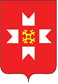 «МОЖГА  ЁРОС»МУНИЦИПАЛ КЫЛДЫТЭТЫСЬДЕПУТАТЪЁСЛЭН КЕНЕШСЫО внесении изменений в решение  Совета депутатов  муниципального образования «Можгинский район» от 25 ноября 2015 года  № 35.8 «Об утверждении количественного и персонального состава комиссии по делам несовершеннолетних и защите их прав муниципального образования «Можгинский район»О внесении изменений в решение  Совета депутатов  муниципального образования «Можгинский район» от 25 ноября 2015 года  № 35.8 «Об утверждении количественного и персонального состава комиссии по делам несовершеннолетних и защите их прав муниципального образования «Можгинский район»О внесении изменений в решение  Совета депутатов  муниципального образования «Можгинский район» от 25 ноября 2015 года  № 35.8 «Об утверждении количественного и персонального состава комиссии по делам несовершеннолетних и защите их прав муниципального образования «Можгинский район»